Предоставената КРАТКА ИНФОРМАЦИЯ относно етичните аспекти на научното изследване ЗАДЪЛЖИТЕЛНО се попълва и за ИЗСЛЕДОВАТЕЛСКИ ПРОЕКТИ, предвиждащи научни изследвания БЕЗ УЧАСТИЕ НА ХОРА.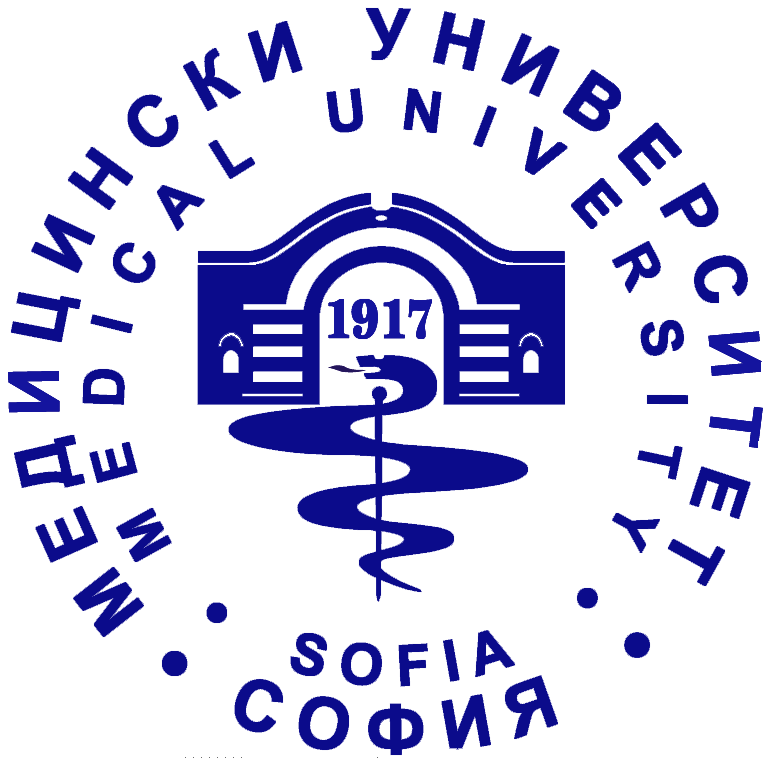                     КОМИСИЯ ПО ЕТИКА НА НАУЧНИТЕ ИЗСЛЕДВАНИЯ                         В МЕДИЦИНСКИ УНИВЕРСИТЕТ – СОФИЯИНФОРМАЦИЯОтносно: ЕТИЧНИТЕ АСПЕКТИ НА НАУЧНОТО ИЗСЛЕДВАНЕпо проект на тема ”…………………………………………………….”                            (пълното наименование на темата)с водещ изследовател/заявител…………………………………………………..                                     (трите имена, научна степен, научно звание)и базова организация за изпълнение………………………………….                                                          (факултет, катедра, болница, клиника (лаборатория, секция и т.н.) 	(+/-) означава, че не може да бъде даден категоричен отговор ДА или НЕ.Таблицата се попълва от авторите на проекта. КЕНИМУС преценява доколко авторите са изяснили етичните аспекти на изследванията и какви са техните действия, за да се избегнат отклонения от държавните и международни етични норми.Информация за същността, стандартните процедури и задължителните документи при необходимост от ЕТИЧНА ОЦЕНКА на проектираното изследване може да намерите в сайта на МУ – София – www.mu-sofia.bg, линк „Научна дейност”- Етика на научните изследвания.Инструкции за попълване:В приложената форма се попълват категориите, които имат отношение към планираното от Вас научно проучване.На въпросите, които изискват кратка обосновка или описание, отговорете в рамките на предвиденото каре. На въпросите, които са свързани с избор на отговор от предложените варианти, обозначете вярното със знака .                    КОМИСИЯ ПО ЕТИКА НА НАУЧНИТЕ ИЗСЛЕДВАНИЯ                         В МЕДИЦИНСКИ УНИВЕРСИТЕТ – СОФИЯ                         з а я в л е н и е                           за разглеждане и ФОРМИРАНЕ НА ЕТИЧНА  ЕКСПЕРТНА ОЦЕНКАна научни разработки и проекти, предвиждащи научни изследвания с участието на хораВЪВЕЖДАЩА ИНФОРМАЦИЯI. описание на научното изследванEII. Описание на изследваната популация III. процедури по набирането на изследваната популацияIV. рискове и ползи от изследванетоV. конфиденциалност И ЗАЩИТА НА ЛИЧНИТЕ данни НА УЧАСТНИЦИТЕ В изследванетоVi. информирано съгласиеИнструкции за попълване:В приложената форма се попълват категориите, които имат отношение към планираното от Вас научно проучване.На въпросите, които изискват кратка обосновка или описание, отговорете в рамките на предвиденото каре. На въпросите, които са свързани с избор на отговор от предложените варианти, обозначете вярното със знака .ПОСОЧЕТЕ ДАЛИ ПРОЕКТА ВКЛЮЧВАДАНЕ+/-ИЗСЛЕДВАНИЯ ВЪРХУ ХОРАЛица, неспособни да дадат информирано съгласиеДеца, включително непълнолетниВъзрастни здрави доброволциИЗСЛЕДВАНИЯ ВЪРХУ ЧОВЕШКИ ТЪКАНИ/КЛЕТКИЧовешки фетални тъкани/клеткиЧовешки ембрионални стволови клеткиИЗСЛЕДВАНИЯ ВЪРХУ ЧОВЕШКИ ЕМБРИОНИГЕНЕТИЧНА ИНФОРМАЦИЯ ЗА ЛИЦАДРУГИ ЛИЧНИ ДАННИДанни относно здравословно състояние, сексуалнаориентация, етническа принадлежност, религиозни възгледи и другиПОТЕНЦИАЛЕН КОНФЛИКТ НА ИНТЕРЕСИВх. № Дата:ТЕМА на изследванетоИЗПЪЛНИТЕЛ-ДОКТОРАНТСпонсорСпонсорИмеИмеАдресАдресЦентрове за провеждане на изследването Центрове за провеждане на изследването 1.2.3.4.1.Изложете накратко изследвания проблем, целите и значимостта на планираното научно изследване. 2.На какви тестове и процедури ще бъдат подложени обектите на изследването?3.Приложете експертно становище за целите и значимостта на планираното научно изследване. 1. Планиран брой лица1. Планиран брой лица1. Планиран брой лица1. Планиран брой лица1. Планиран брой лицаМъжеМъжеМъжеЖениОбщо2. Възраст на лицата (отбележете включените възрастови групи)2. Възраст на лицата (отбележете включените възрастови групи)2. Възраст на лицата (отбележете включените възрастови групи)2. Възраст на лицата (отбележете включените възрастови групи)2. Възраст на лицата (отбележете включените възрастови групи)0 – 7 г. (необходим е формуляр за съгласието на родителите)0 – 7 г. (необходим е формуляр за съгласието на родителите)0 – 7 г. (необходим е формуляр за съгласието на родителите)8 - 17 г. (необходим е формуляр за съгласието на родителите)8 - 17 г. (необходим е формуляр за съгласието на родителите)8 - 17 г. (необходим е формуляр за съгласието на родителите)18 - 64 г.18 - 64 г.18 - 64 г.Над 64 г.Над 64 г.Над 64 г.3. Вид на лицата3. Вид на лицата3. Вид на лицата3. Вид на лицата3. Вид на лицатаАмбулаторни пациентиАмбулаторни пациентиАмбулаторни пациентиХоспитализирани пациентиХоспитализирани пациентиХоспитализирани пациентиЗдрави доброволциЗдрави доброволциЗдрави доброволциДруги: уточнетеДруги: уточнетеДруги: уточнете4. Застрашени популации включени в изследването4. Застрашени популации включени в изследването4. Застрашени популации включени в изследването4. Застрашени популации включени в изследването4. Застрашени популации включени в изследванетоЛица под 18-годиниЛица под 18-годиниЛица под 18-годиниБременниБременниБременниФетусиФетусиФетусиЗатворнициЗатворнициЗатворнициСоциално слабиСоциално слабиСоциално слабиДруги: уточнетеДруги: уточнетеДруги: уточнете5. Дайте кратка обосновка на наложителността да включите застрашени лица в изследването.5. Дайте кратка обосновка на наложителността да включите застрашени лица в изследването.5. Дайте кратка обосновка на наложителността да включите застрашени лица в изследването.5. Дайте кратка обосновка на наложителността да включите застрашени лица в изследването.5. Дайте кратка обосновка на наложителността да включите застрашени лица в изследването.1. Опишете как ще се набират участниците в изследването. Прикрепете изготвени информационни материали (ако има такива) за набиране на участниците, напр. рекламни брошури, бюлетини, писма до различни медии и др.2. Кой и как ще извърши първоначалния контакт? Ако участниците се избират от официални документи, посочете как е осигурен достъпа до тях. Ако става въпрос за лични медицински или студентски досиета, предоставете формите за съгласие на лицата.3. Критерии за включване и изключване на лицата от изследването.а) Критерии за включване на лицатаб) Критерии за изключванев) Кой и как ще оценява критериите за включване и изключване на лицата от изследването?4. Предвиждат ли се някакви финансови стимули за участниците преди започването или след приключването на изследването? Ако да, какви?5. Предвижда ли се покриване на наложили се допълнителни разходи за лицата във връзка с участието им в изследването?6. Предвижда ли се компенсация за участниците в случай на настъпило увреждане дължащо се на участието в изследването?1. Определете потенциалните рискове (психологични, физически, социални, икономически, правни) и очакваната им честота, тежест и обратимост. 1. Определете потенциалните рискове (психологични, физически, социални, икономически, правни) и очакваната им честота, тежест и обратимост. 1. Определете потенциалните рискове (психологични, физически, социални, икономически, правни) и очакваната им честота, тежест и обратимост. 2. Включват ли се в изследването: 2. Включват ли се в изследването: 2. Включват ли се в изследването: хирургични процедуриприем на медикаменти, химични или биологични веществаупотреба на радиоизотопи или други източници на йонизираща радиация (включително рентген)приложение на физически стимулипромени в диетата или двигателния режимизползване на лична информация лишаване от физиологични нужди, напр. храна или сън манипулация на психологични или социални променливи, напр. сензорна депривация, социална изолация, психологичен стрес  използване на лъжливи техники, напр. плацебо, двойно заслепяване и др. други рискове: уточнете3. Взимане на проби от телесни течности или тъкани (кръв, костен мозък и др.) Какво количество и колко често се взимат пробите?3. Взимане на проби от телесни течности или тъкани (кръв, костен мозък и др.) Какво количество и колко често се взимат пробите?3. Взимане на проби от телесни течности или тъкани (кръв, костен мозък и др.) Какво количество и колко често се взимат пробите?4. Какви предпазни мерки са взети за намаляване на риска?4. Какви предпазни мерки са взети за намаляване на риска?4. Какви предпазни мерки са взети за намаляване на риска?5. Грижи за участниците в случай на инцидент или усложнение във връзка с провеждането на експеримента.5. Грижи за участниците в случай на инцидент или усложнение във връзка с провеждането на експеримента.5. Грижи за участниците в случай на инцидент или усложнение във връзка с провеждането на експеримента.6. Какви са очакваните ползи от научното изследване? 6. Какви са очакваните ползи от научното изследване? 6. Какви са очакваните ползи от научното изследване? 1. Посочете кои лица ще имат достъп до събраната първична информация и личните данни на участниците в изследването?2. Предвиден ли е член на изследователския екип, който да отговаря за защита на личните данни?3. Ако отговорът на последният въпрос е „ДА“ посочете дали лицето по зашита на личните данни има квалификация в областта на защитата на лични данни.4. Посочете категориите лични данни, които ще бъдат обработвани за целите на изследването (напр. три имена; ЕГН; адрес; телефонен номер; данни относно здравословното състояние и генетични данни на субектите и др.)5. Опишете техническите и организационни мерки за защита на личните данни на участниците в изследването (субектите на данни), включително мерките, които следва да се предприемат при наличие на нарушение на сигурността на личните данни.6. Предвидени ли са допълнителни технически и организационни мерки за защита на специалните категории лични данни относно здравословното състояние и генетичните данни на участниците в изследването? 7. Ако отговорът на последния въпрос е „Да“ – опишете предвидените технически и организационни мерки, включително мерките, които следва да се предприемат при наличие на нарушение на сигурността на личните данни.8. Предвижда ли се обучение на лицата, които ще обработват лични данни относно правилата за защита на личните данни, включително мерките, които следва да се предприемат при наличие на нарушение на сигурността на личните данни?9. Къде и за какъв период ще се съхраняват данните?10. Предвидено ли е представянето на информация на участниците в изследването (субекти на данни) в изпълнение на чл. 13 от Общия регламент за защита на личните данни? 1. Компетентност за съгласие.а) предвиждате ли включване на некомпетентни лица в изследването2. Как ще се проверява разбирането на предоставената информация от потенциалните участници?3. Кога ще се проверява разбирането на предоставената информация от потенциалните участници?4. Кога по отношение на началото на проучването ще се взима информираното съгласие на участниците?5. Изследователят лично ли ще получи съгласието на потенциалните участници?6. Ако отговорът на последния въпрос е не, посочете имената на лицата, които ще получават информираното съгласие от потенциалните участници.6.1.6.2.6.3.7. Предвижда ли се обучение на тези лица по процедурата за получаване на информираното съгласие?